Kl.VII plastykaTemat: Nowe oblicza sztuki.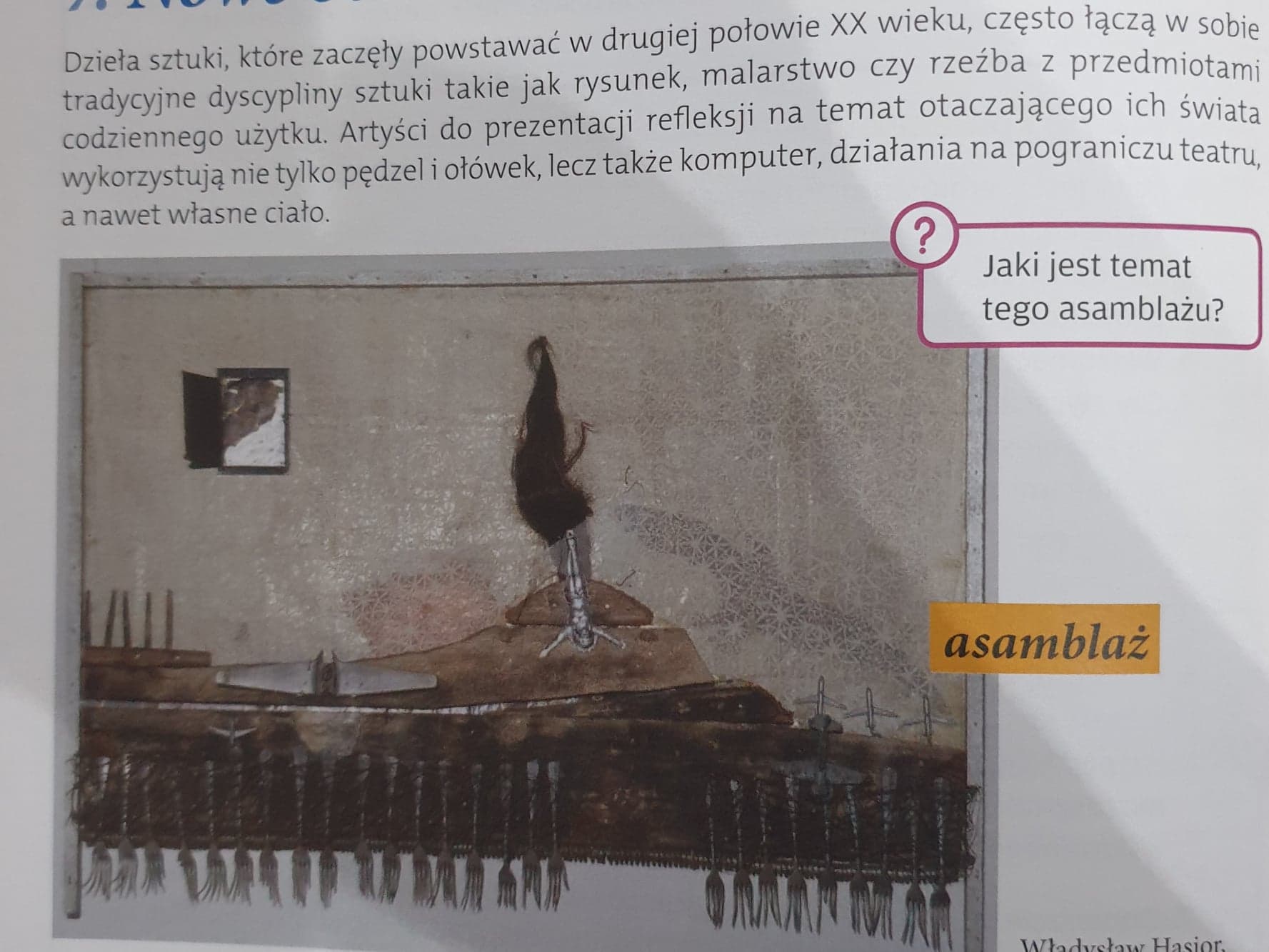 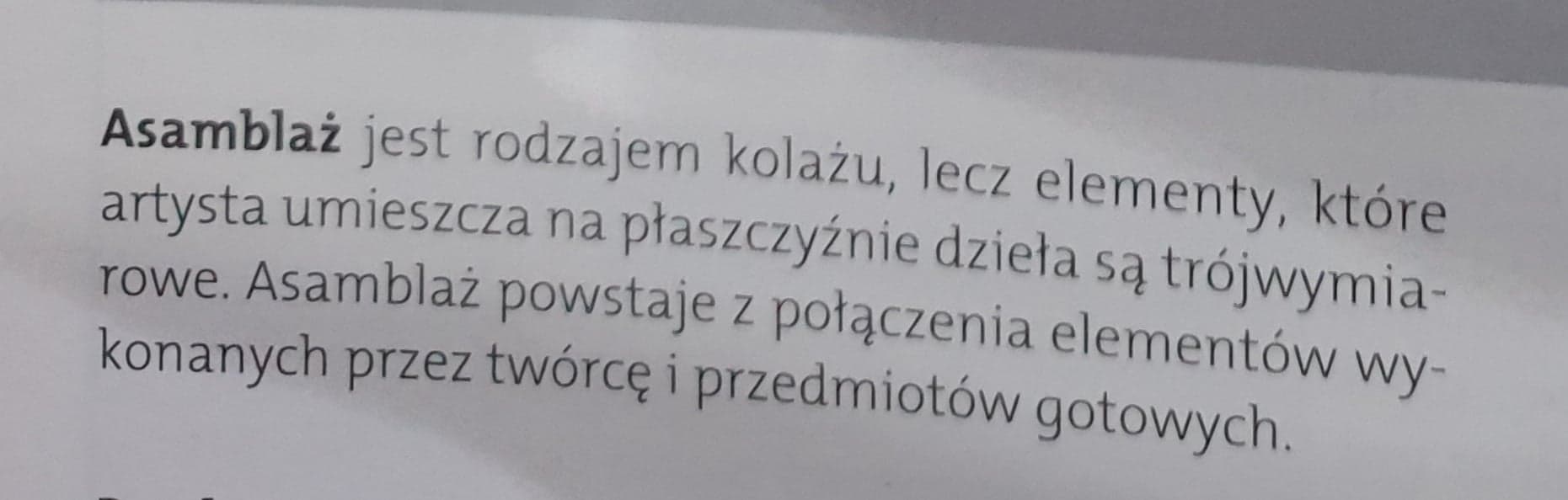 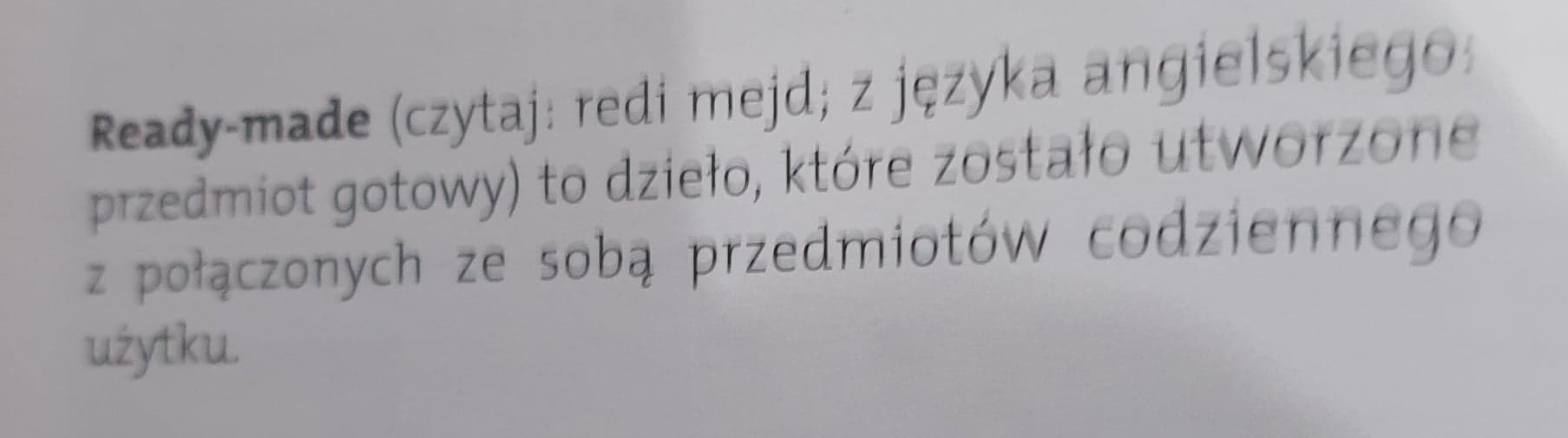 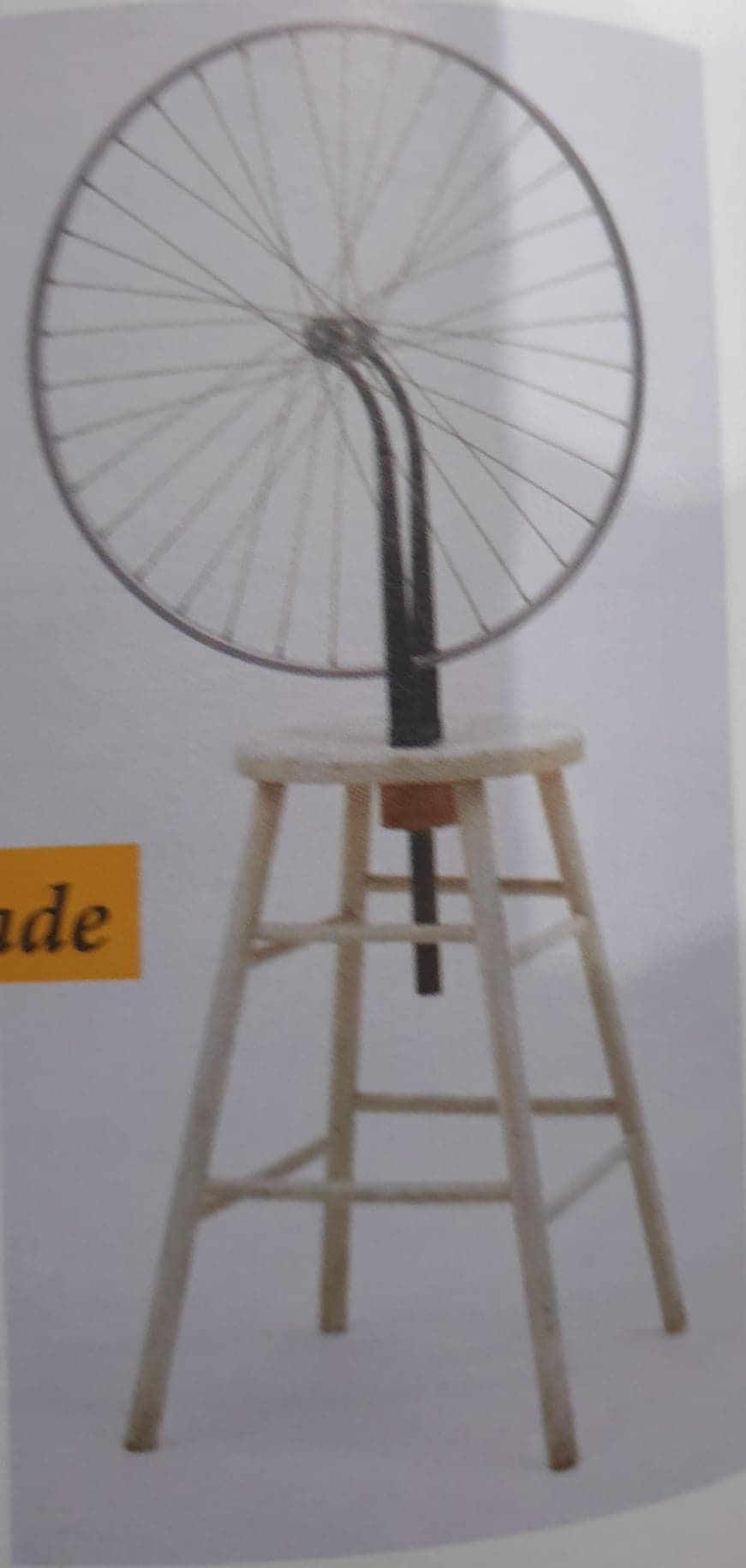 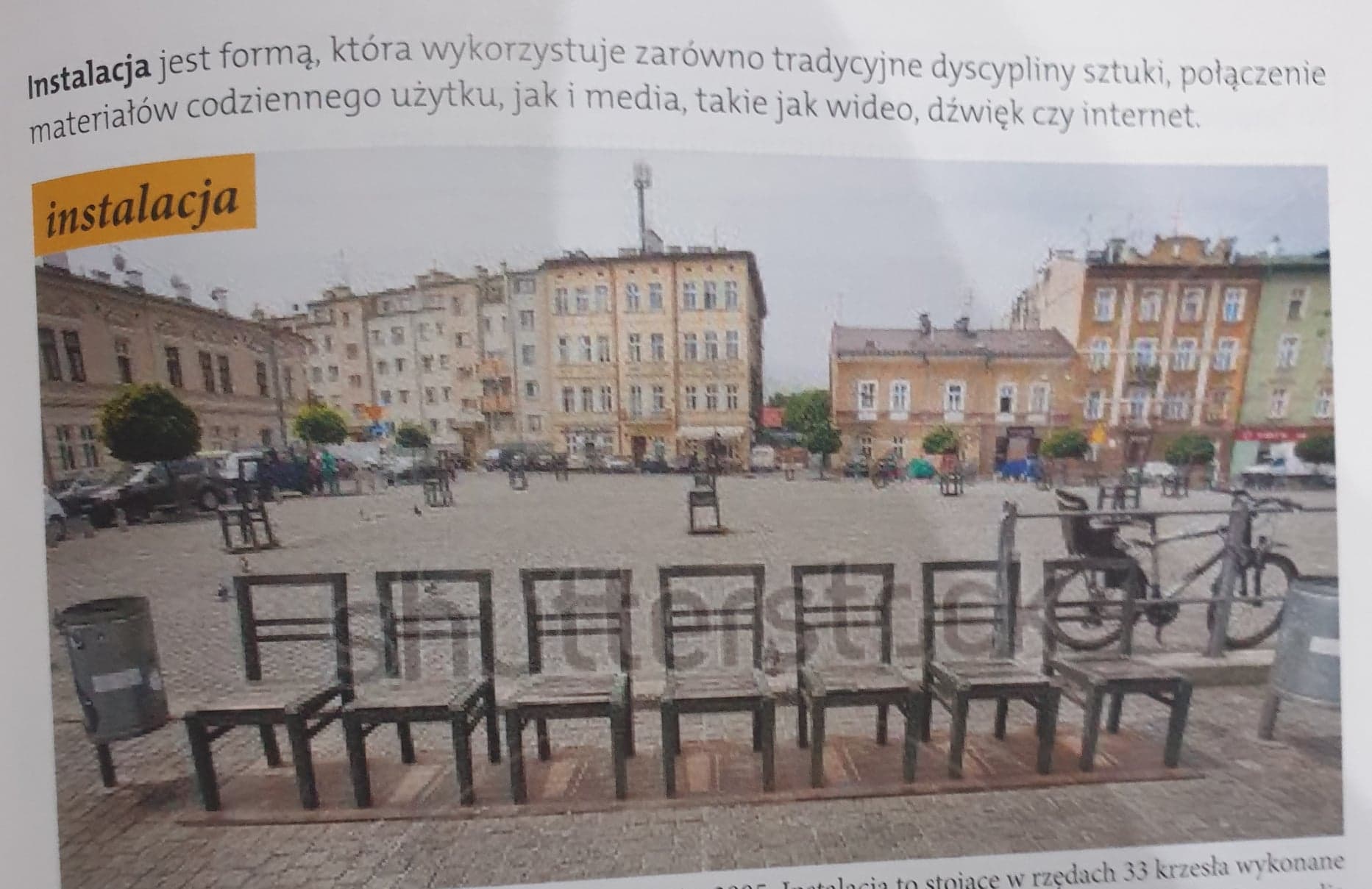 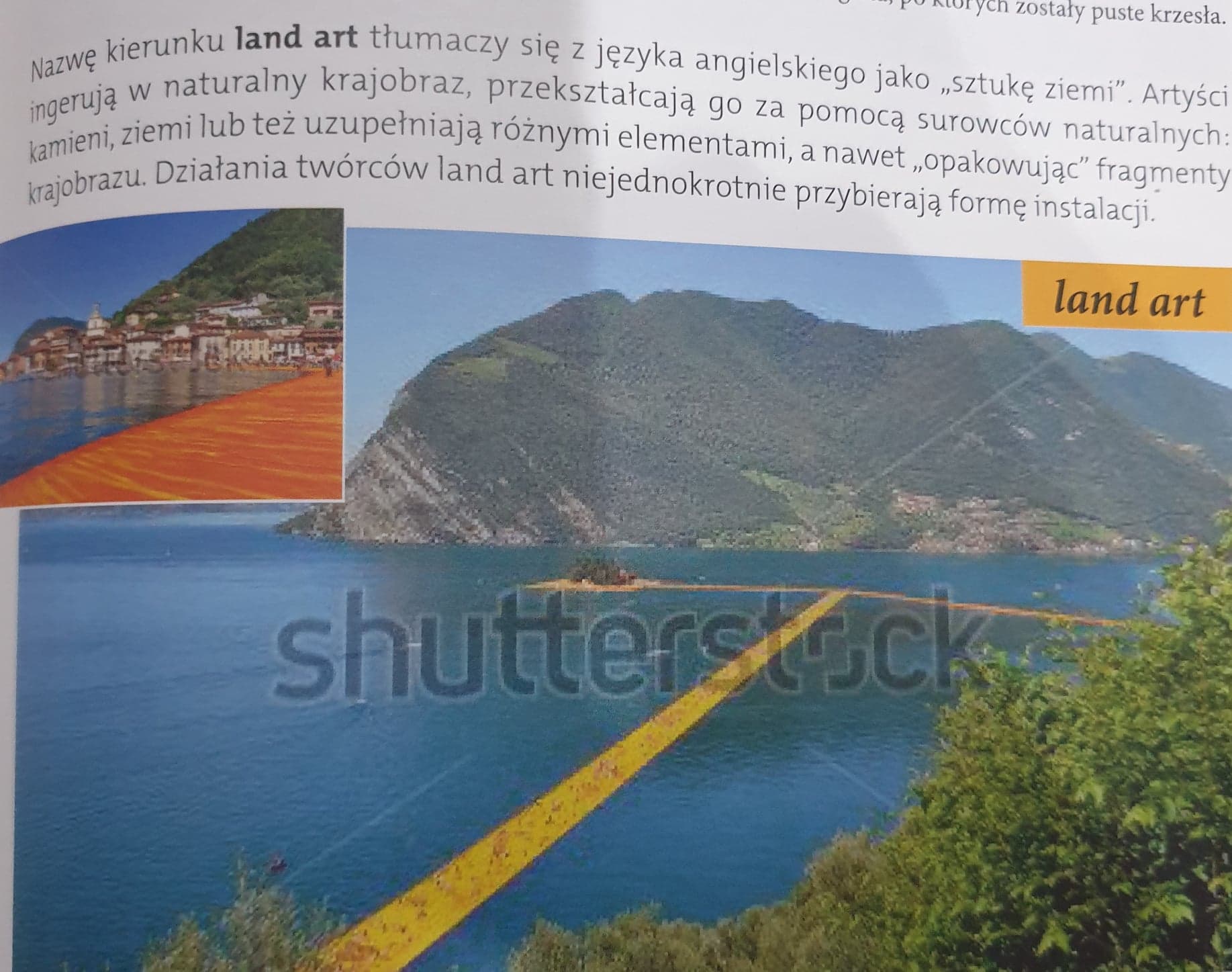 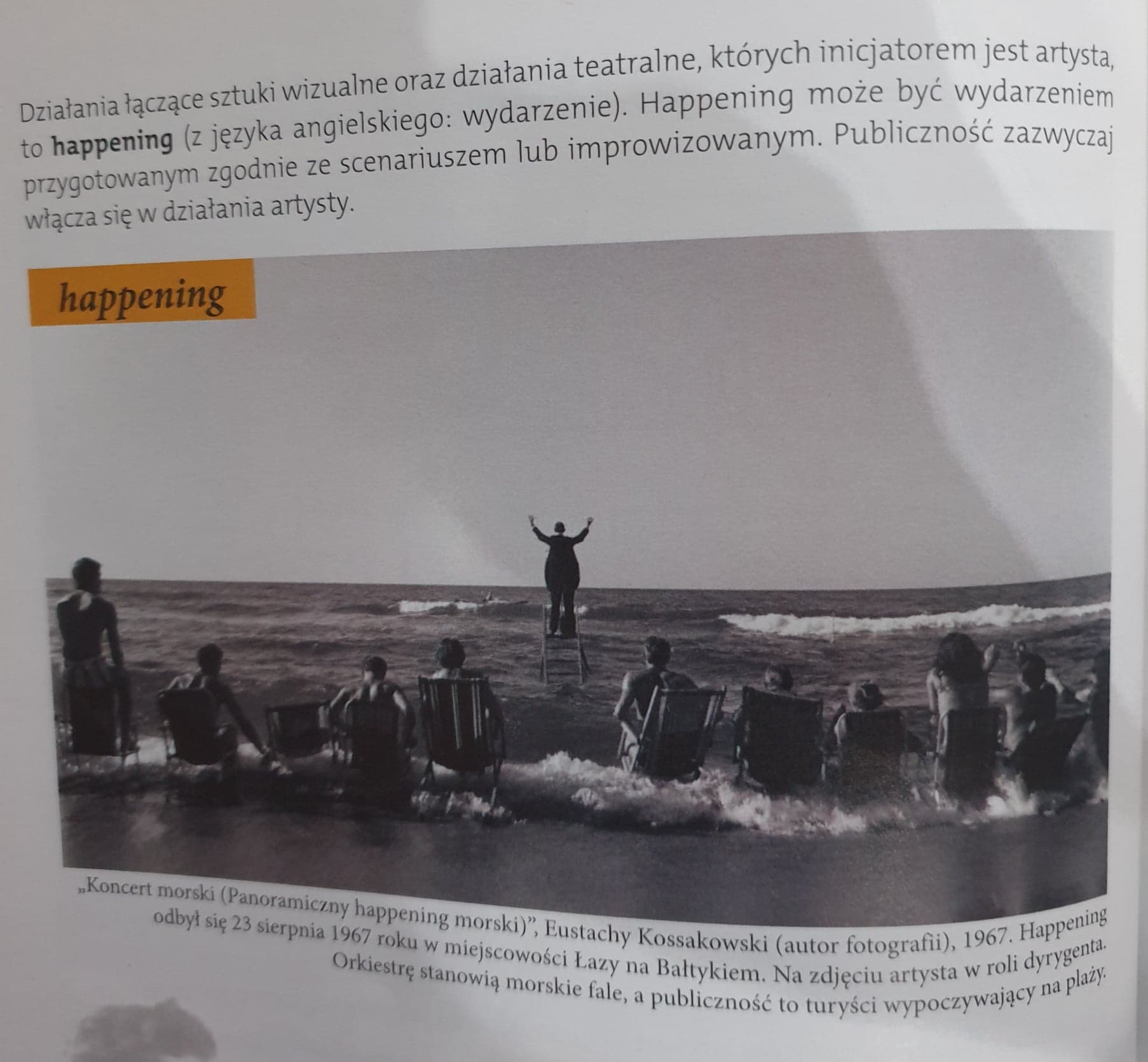 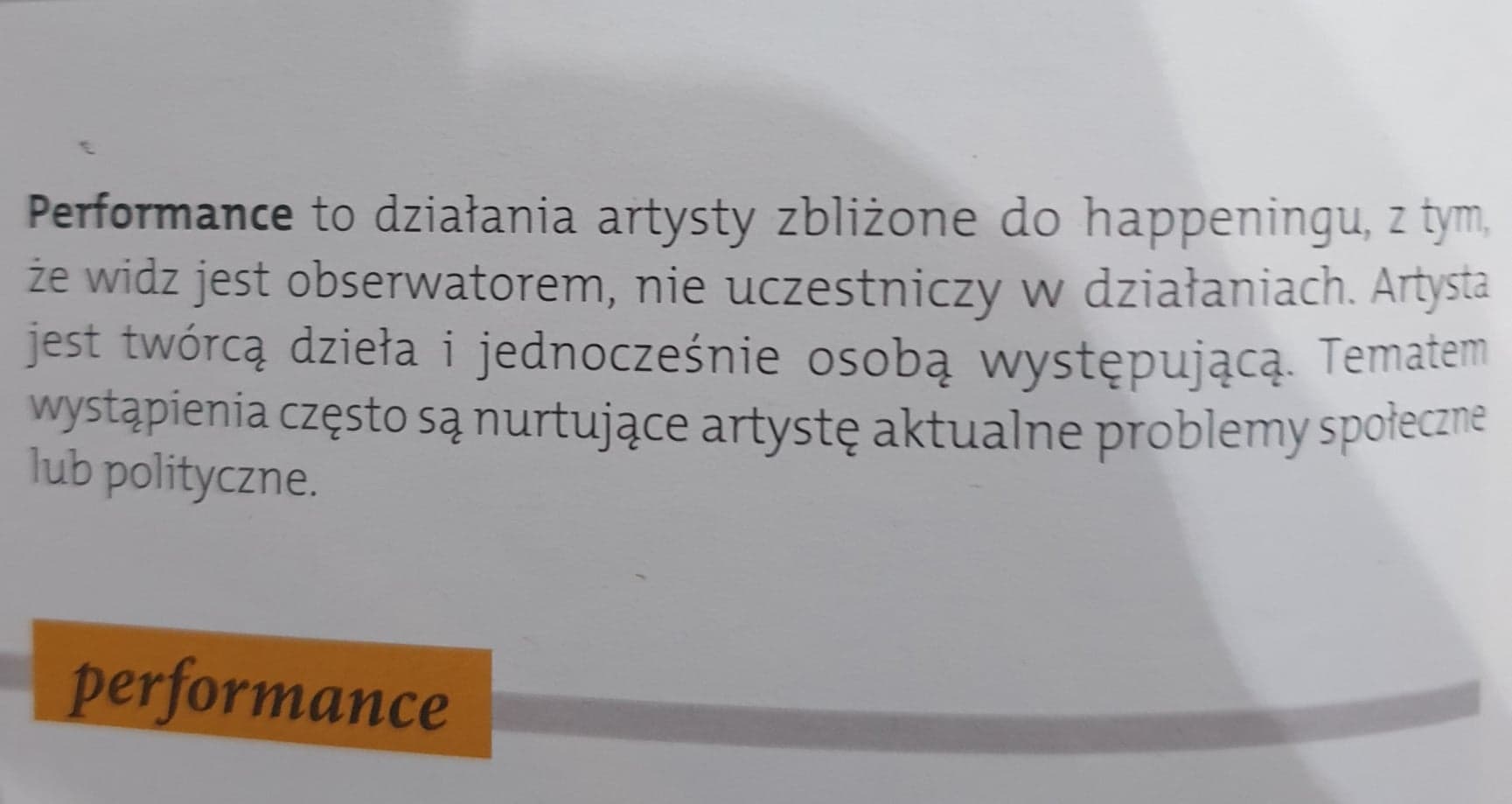 